Министерство образования и науки Калужской областиГосударственное автономное профессиональное образовательное учреждение Калужской области «Калужский колледж экономики и технологий»РАБОЧАЯ ПРОГРАММА УЧЕБНОЙ ДИСЦИПЛИНЫИнформационные технологии в профессиональной деятельностипо профессии среднего профессионального образования18.01.33 Лаборант по контролю качества сырья, реактивов, промежуточных продуктов, готовой продукции, отходов производства (по отраслям)Калуга 2021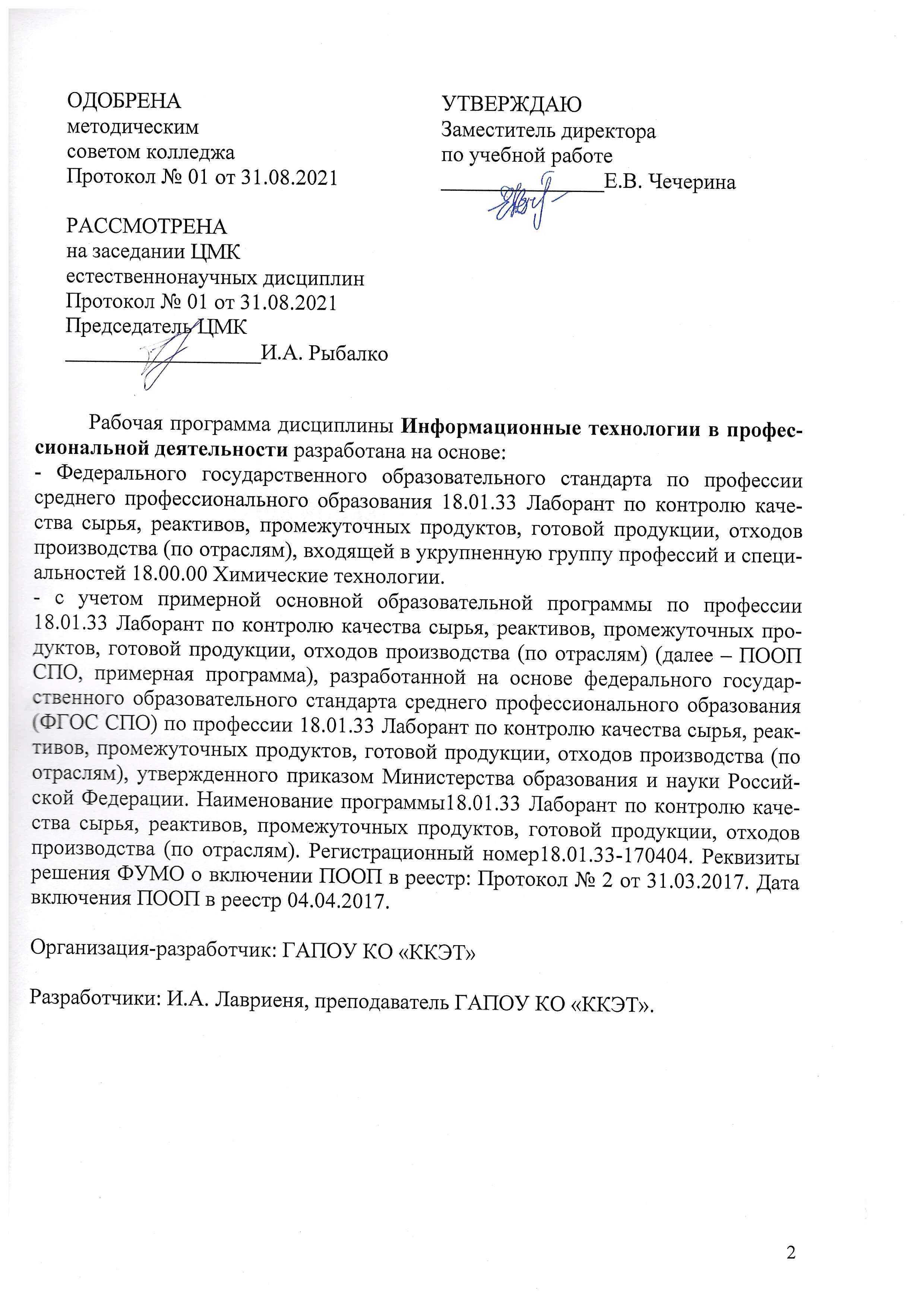 СОДЕРЖАНИЕпАСПОРТ ПРОГРАММы УЧЕБНОЙ ДИСЦИПЛИНЫИнформационные технологии в профессиональной деятельности1.1 Место учебной дисциплины в структуре основной профессиональной образовательной программ:Рабочая программа учебной дисциплины является частью основной профессиональной образовательной программы в соответствии с ФГОС СПО по профессии 18.01.33 Лаборант по контролю качества сырья, реактивов, промежуточных продуктов, готовой продукции, отходов производства (по отраслям). Учебная дисциплина входит в профессиональный цикл основной профессиональной образовательной программы. Введена в учебный план за счет часов вариативной части.1.2. Планируемые результаты освоения учебной дисциплины:Личностные результаты освоения образовательной программы2.СТРУКТУРА И СОДЕРЖАНИЕ УЧЕБНОЙ ДИСЦИПЛИНЫ2.1. Объем учебной дисциплины и виды учебной работы2.2. Тематический план и содержание учебной дисциплины3. условия реализации УЧЕБНОЙ дисциплины.3.1. Требования к минимальному материально-техническому обеспечениюРеализация программы дисциплины требует наличия учебного кабинета «Информационных технологий в профессиональной деятельности».Оборудование кабинета:− посадочные места по количеству обучающихся; − рабочее место преподавателя; − комплект учебно-наглядных пособий и плакатов;− компьютер с лицензионным программным обеспечением и выходом в сеть интернет;− мультимедиапроектор.3.2. Информационное обеспечение Информационное обеспечение обучения содержит перечень рекомендуемых учебных изданий, Интернет-ресурсов, дополнительной литературы.Основные источники:Михеева Е.В., Титова О.И. Информационные технологии в профессиональной деятельности. Издание: 5-е изд. испр. – М.: ОИЦ «Академия», 2021Михеева Е.В., Титова О.И. Практикум по информационным технологиям в профессиональной деятельности. Издание: 5-е изд. испр. – М.: ОИЦ «Академия», 2021Гохберг Г.С., Зафиевский А.В., Короткин А.А.Информационные технологии. Издание: 4-е изд. перераб. М.: Мастерство, 2021Титова О.В. Информационные технологии в профессиональной деятельности. Технические специальности.- ОИЦ «Академия»., 2019Дополнительные источники:Баринов В. В. , Баринов И. В. , Пролетарский А. В. , Пылькин А. Н. Компьютерные сети. Издание: 3-е изд. испр. - М.: ОИЦ «Академия», 2020 Гребенюк Е.И. , Гребенюк Н.А. Технические средства информатизации. Издание: 3-е изд. стер. М.: ОИЦ «Академия», 2019Курилова А. В. , Оганесян В. О.Хранение, передача и публикация цифровой информации
Издание: 4-е изд. стер. - М.: ОИЦ «Академия», 2020Цветкова М.С. Информатика и ИКТ. - ОИЦ «Академия», 2019Оганесян В. О. , Курилова А. В.  Информацион-ные технологии в профессиональной деятельности. Издание: 3-е изд. стер. М.: ОИЦ «Академия», 2019 Остроух А.В. Основы информационных технологий. Издание: 4-е изд. стер. - М.: ОИЦ «Академия», 2020Перечень Интернет-ресурсов1. Электронные ресурсы «Информационные технологии в профессиональной деятельности»: www.bti.secna.ru; ru.wikipedia.org 2. Электронная библиотека образовательных и просветительских изданий IQLib http://www.iqlib.ru/4.Контроль и оценка результатов освоения УЧЕБНОЙ ДисциплиныКонтроль и оценка результатов освоения учебной дисциплины осуществляется преподавателем в процессе проведения практических занятий, лабораторных работ, тестирования, а также в результате выполнения обучающимися индивидуальных заданий, проектов, исследований.Результаты обучения раскрываются через усвоенные знания и приобретенные умения, направленные на приобретение общих компетенций. ОБЩАЯ ХАРАКТЕРИСТИКА РАБОЧЕЙ ПРОГРАММЫ УЧЕБНОЙ ДИСЦИПЛИНЫСТРУКТУРА РАБОЧЕЙ УЧЕБНОЙ ДИСЦИПЛИНЫУСЛОВИЯ РЕАЛИЗАЦИИ ПРОГРАММЫ КОНТРОЛЬ И ОЦЕНКА РЕЗУЛЬТАТОВ ОСВОЕНИЯ УЧЕБНОЙ ДИСЦИПЛИНЫКод ПК, ОКУменияЗнанияОК 01- ОК 10ПК 1.1- ПК 1.3, ПК 4.1-4.3- анализировать химические процессы и производство как объект автоматизации и управления; - выбирать структуру автоматизированных технологических комплексов, информационных и вычислительных сетей; - использование программных продуктов и пакетов прикладных программ;- методы автоматизированного сбора, передачи, обработки и накопления информации о параметрах технологических процессов; - методы проектирования реляционных баз данных; - способы применения вычислительной техники для выбора, расчета, компоновки и графического изображения процессов.Личностные результаты реализации программы воспитания(дескрипторы)Код личностных результатов реализации программы воспитанияОсознающий себя гражданином и защитником великой страныЛР 1Проявляющий активную гражданскую позицию, демонстрирующий приверженность принципам честности, порядочности, открытости, экономически активный и участвующий в студенческом и территориальном самоуправлении, в том числе на условиях добровольчества, продуктивно взаимодействующий и участвующий в деятельности общественных организацийЛР 2Соблюдающий нормы правопорядка, следующий идеалам гражданского общества, обеспечения безопасности, прав и свобод граждан России. Лояльный к установкам и проявлениям представителей субкультур, отличающий их от групп с деструктивным и девиантным поведением. Демонстрирующий неприятие и предупреждающий социально опасное поведение окружающихЛР 3Проявляющий и демонстрирующий уважение к людям труда, осознающий ценность собственного труда. Стремящийся к формированию в сетевой среде личностно и профессионального конструктивного «цифрового следа»ЛР 4Демонстрирующий приверженность к родной культуре, исторической памяти на основе любви к Родине, родному народу, малой родине, принятию традиционных ценностей многонационального народа РоссииЛР 5Проявляющий уважение к людям старшего поколения и готовность к участию в социальной поддержке и волонтерских движенияхЛР 6Осознающий приоритетную ценность личности человека; уважающий собственную и чужую уникальность в различных ситуациях, во всех формах и видах деятельности.ЛР 7Проявляющий и демонстрирующий уважение к представителям различных этнокультурных, социальных, конфессиональных и иных групп. Сопричастный к сохранению, преумножению и трансляции культурных традиций и ценностей многонационального российского государстваЛР 8Соблюдающий и пропагандирующий правила здорового и безопасного образа жизни, спорта; предупреждающий либо преодолевающий зависимости от алкоголя, табака, психоактивных веществ, азартных игр и т.д. Сохраняющий психологическую устойчивость в ситуативно сложных или стремительно меняющихся ситуацияхЛР 9Заботящийся о защите окружающей среды, собственной и чужой безопасности, в том числе цифровойЛР 10Проявляющий уважение к эстетическим ценностям, обладающий основами эстетической культурыЛР 11Принимающий семейные ценности, готовый к созданию семьи и воспитанию детей; демонстрирующий неприятие насилия в семье, ухода от родительской ответственности, отказа от отношений со своими детьми и их финансового содержанияЛР 12Личностные результаты реализации программы воспитания, определенные отраслевыми требованиями к деловым качествам личностиЛичностные результаты реализации программы воспитания, определенные отраслевыми требованиями к деловым качествам личностиДемонстрирующий готовность и способность вести диалог с другими людьми, достигать в нем взаимопонимания, находить общие цели и сотрудничать для их достижения в профессиональной деятельностиЛР 13Проявляющий сознательное отношение к непрерывному образованию как условию успешной профессиональной и общественной деятельностиЛР 14Проявляющий гражданское отношение к профессиональной деятельности как к возможности личного участия в решении общественных, государственных, общенациональных проблемЛР 15Принимающий основы экологической культуры, соответствующей современному уровню экологического мышления, применяющий опыт экологически ориентированной рефлексивно-оценочной и практической деятельности в жизненных ситуациях и профессиональной деятельностиЛР 16Проявляющий ценностное отношение к культуре и искусству, к культуре речи и культуре поведения, к красоте и гармонииЛР 17Личностные результаты реализации программы воспитания, определенные субъектом Российской Федерации Личностные результаты реализации программы воспитания, определенные субъектом Российской Федерации Осознающий состояние социально-экономического и культурного-исторического развития потенциала Калужской области и содействующий его развитию.ЛР 18Проявляющий интерес к изменению регионального рынка труда.ЛР 19Демонстрирующий готовность к участию в инновационной деятельности Калужского региона.ЛР 20Выполняющий профессиональные навыки в области химических технологий с учетом специфики Калужской областиЛР 21Личностные результаты реализации программы воспитания, определенные ключевыми работодателямиЛичностные результаты реализации программы воспитания, определенные ключевыми работодателямиОсознающий необходимость самообразования и стремящийся к профессиональному развитию по выбранной специальности.ЛР 22Использующий профессиональную документацию грамотноЛР 23Демонстрирующий готовность поддерживать партнерские отношения с коллегами, работать в командеЛР 24Выполняющий трудовые функции области химических технологийЛичностные результаты реализации программы воспитания, определенные субъектами образовательного процесса Личностные результаты реализации программы воспитания, определенные субъектами образовательного процесса Демонстрирующий готовность к эффективной деятельности в рамках выбранной профессии, обладающий наличием трудовых навыковЛР 25Соблюдающий Устав и правила внутреннего распорядка, сохраняющий и преумножающий традиции и уклад образовательного учреждения, владеющий знаниями об истории колледжа, умеющий транслировать положительный опыт собственного обученияЛР 26Соблюдающий этические нормы общенияЛР 27Вид учебной работыОбъем часовОбъем учебной дисциплины48в том числе:теоретическое обучение28лабораторные работы -практические занятия 20Самостоятельная работа-Промежуточная аттестация в виде дифференцированного зачетаПромежуточная аттестация в виде дифференцированного зачетаНаименование разделов и темСодержание учебного материала, лабораторные и практические работы, самостоятельная работа обучающихсяОбъем часовОсваиваемые элементы компетенций1234Тема 1.1Понятие информационной технологии.Содержание учебного материала2ОК1-ОК10ПК1.1-1.3; ПК 4.1-4.3ЛР 1-ЛР 27Тема 1.1Понятие информационной технологии.1.Содержание информационной технологии (ИТ). Определение. Инструментарий. Информационная технология и информационная система. Этапы развития информационных технологий. Особенности новых ИТ. Проблемы использования ИТ.2ОК1-ОК10ПК1.1-1.3; ПК 4.1-4.3ЛР 1-ЛР 27Тема 1.2Виды информационных технологийСодержание учебного материала6ОК1-ОК10ПК1.1-1.3; ПК 4.1-4.3ЛР 1-ЛР 27Тема 1.2Виды информационных технологий1.Общая классификация видов ИТ. Структура управления организацией. Классификация видов информационных технологий. ИТ обработки данных. ИТ управления. Автоматизация и ИТ. Экспертные системы.2ОК1-ОК10ПК1.1-1.3; ПК 4.1-4.3ЛР 1-ЛР 27Тема 1.2Виды информационных технологий2.Информационные технологии в различных областях деятельности. ИТ в системах организационного управления. ЭВМ при выборе решений в области технологии, организации, планирования и управления производством. Новые ИТ в системах организационного управления. ИТ в обучении. Автоматизированные системы научных исследований.	2ОК1-ОК10ПК1.1-1.3; ПК 4.1-4.3ЛР 1-ЛР 27Тема 1.2Виды информационных технологий3. Системы автоматизированного проектирования. AutoCAD. Назначение и возможности. Интерфейс программы.2ОК1-ОК10ПК1.1-1.3; ПК 4.1-4.3ЛР 1-ЛР 27Тема 1.2Виды информационных технологийПрактические занятия12ОК1-ОК10ПК1.1-1.3; ПК 4.1-4.3ЛР 1-ЛР 27Тема 1.2Виды информационных технологийПрактическое занятие №1 Введение в AutoCAD. Использование справочной системы. Палитра. Работа с командами. Настройка видов. Зумирование. Панорамирование.2ОК1-ОК10ПК1.1-1.3; ПК 4.1-4.3ЛР 1-ЛР 27Тема 1.2Виды информационных технологийПрактическое занятие № 2 Задание параметров рисунков. Создание рисунков. Единицы и масштаб. Основные понятия для модели и листа. Слои. Построение объектов. Свойства объектов. Палитра свойств. Работа с типами линий2ОК1-ОК10ПК1.1-1.3; ПК 4.1-4.3ЛР 1-ЛР 27Тема 1.2Виды информационных технологийПрактическое занятие №3 Масштабирование. Вес. Построение линий. Параллельные линии. Полилинии и многоугольники. Построение кругов и дуг.2ОК1-ОК10ПК1.1-1.3; ПК 4.1-4.3ЛР 1-ЛР 27Тема 1.2Виды информационных технологийПрактическое занятие № 4 Средства обеспечения точности. Настройка сетки и шаговой привязки. Задание интервала, шага привязки, лимитов сетки. Привязка к точкам объектов. Объектная привязка. Задание углов и расстоянии.2ОК1-ОК10ПК1.1-1.3; ПК 4.1-4.3ЛР 1-ЛР 27Тема 1.2Виды информационных технологийПрактическое занятие № 5 Редактирование объектов. Выбор объектов. Удаление, обрезка и удлинение. Копирование. Перемещение и поворот. Сопряжение углов. Дополнительных средства редактирования.2ОК1-ОК10ПК1.1-1.3; ПК 4.1-4.3ЛР 1-ЛР 27Тема 1.2Виды информационных технологийПрактическое занятие № 6 Добавление символов и штриховок. Базовые понятия для блоков. Вставка блоков. Обзор штриховок. Нанесение штриховки или сплошной заливки. Выполнение надписей. Создание и редактирование текста. Работа с текстовыми стилями. Нанесение размеров. Основные понятия. Нанесение размеров. Дополнительные возможности нанесения размеров. Создание и изменение размерных стилей. Редактирование размеров.2ОК1-ОК10ПК1.1-1.3; ПК 4.1-4.3ЛР 1-ЛР 27Тема 2.1Организация информационных процессовСодержание учебного материала4ОК1-ОК10ПК1.1-1.3; ПК 4.1-4.3ЛР 1-ЛР 27Тема 2.1Организация информационных процессов1.Модели информационных процессов передачи, обработки, накопления данных. Обобщенная схема технологического процесса обработки информации.2ОК1-ОК10ПК1.1-1.3; ПК 4.1-4.3ЛР 1-ЛР 27Тема 2.1Организация информационных процессов2. Сбор и регистрация информации. Передача информации. Обработка информации. Хранение и накопление информации. Системный подход к решению функциональных задач и к организации информационных процессов.2ОК1-ОК10ПК1.1-1.3; ПК 4.1-4.3ЛР 1-ЛР 27Тема 2.2 Применение информационных технологий для решения профессиональных задачСодержание учебного материала2ОК1-ОК10ПК1.1-1.3; ПК 4.1-4.3ЛР 1-ЛР 27Тема 2.2 Применение информационных технологий для решения профессиональных задачПрикладное программное обеспечение. Пакет офисных приложений. Интерфейс текстового редактора. Основные возможности табличного процессора. СУБД. Средства создания компьютерных презентаций.2ОК1-ОК10ПК1.1-1.3; ПК 4.1-4.3ЛР 1-ЛР 27Тема 2.2 Применение информационных технологий для решения профессиональных задачПрактические занятия8ОК1-ОК10ПК1.1-1.3; ПК 4.1-4.3ЛР 1-ЛР 27Тема 2.2 Применение информационных технологий для решения профессиональных задачПрактическое занятие № 7 Отработка основных приемов работы с текстовым редактором.2ОК1-ОК10ПК1.1-1.3; ПК 4.1-4.3ЛР 1-ЛР 27Тема 2.2 Применение информационных технологий для решения профессиональных задачПрактическое занятие № 8 Отработка основных приемов работы с табличным процессором.2ОК1-ОК10ПК1.1-1.3; ПК 4.1-4.3ЛР 1-ЛР 27Тема 2.2 Применение информационных технологий для решения профессиональных задачПрактическое занятие № 9 Создание базы данных. Формирование запросов, форм, отчетов2ОК1-ОК10ПК1.1-1.3; ПК 4.1-4.3ЛР 1-ЛР 27Тема 2.2 Применение информационных технологий для решения профессиональных задачПрактическое занятие № 10 Создание компьютерной презентации. Эффекты анимации.2ОК1-ОК10ПК1.1-1.3; ПК 4.1-4.3ЛР 1-ЛР 27Тема 2.3Информационная безопасностьСодержание учебного материала2ОК1-ОК10ПК1.1-1.3; ПК 4.1-4.3ЛР 1-ЛР 27Тема 2.3Информационная безопасность1.Информационная безопасность. Защита информации. Несанкционарованный доступ. Меры безопасности. Вирусные программы и их виды. Антивирусные программы.2ОК1-ОК10ПК1.1-1.3; ПК 4.1-4.3ЛР 1-ЛР 27Тема 3.1Технологии компьютерного моделированияСодержание учебного материала4ОК1-ОК10ПК1.1-1.3; ПК 4.1-4.3ЛР 1-ЛР 27Тема 3.1Технологии компьютерного моделирования1.	Понятие о компьютерном математическом моделировании. Общие сведения о компьютерном математическом моделировании. Классификация математических моделей. 2ОК1-ОК10ПК1.1-1.3; ПК 4.1-4.3ЛР 1-ЛР 27Тема 3.1Технологии компьютерного моделирования2. Этапы, цели и средства компьютерного математического моделирования. Моделирования случайных процессов. Особенности имитационного моделирования производственных систем.2ОК1-ОК10ПК1.1-1.3; ПК 4.1-4.3ЛР 1-ЛР 27Тема 3.2Компьютер в химической лабораторииСодержание учебного материала4ОК1-ОК10ПК1.1-1.3; ПК 4.1-4.3ЛР 1-ЛР 27Тема 3.2Компьютер в химической лаборатории1. Компьютерное моделирование в химии (органическая химия, неорганическая химия, физико-химические методы исследования, квантовая химия, физическая химия). Применение различных пакетов прикладных программ. Компьютерное планирование органического синтеза (КПОС). Основные операции КПОС. Представление молекул.2ОК1-ОК10ПК1.1-1.3; ПК 4.1-4.3ЛР 1-ЛР 27Тема 3.2Компьютер в химической лаборатории2. Компьютерное представление реакций. Ретросинтетический и синтетический подходы. Выбор пути синтеза в условиях КПОС. Стратегия и тактика. Дальнейшее развитие КПОС. Кинетика. Обработка кинетических данных. Моделирование в кинетике. Моделирование в химической технологии. Использование пакетов прикладных программ в квантовой химии. Расчет структуры и энергии молекул. Расчеты по методу Хюккеля и его модификациям. Расчеты методами молекулярной механики. Полуэмпирические методы расчета. Программное обеспечение для обработки и анализа экспериментальных данных. Справочные системы по химии. Электронная периодическая система элементов. Применение компьютеров в кристаллографии. Принципы и методы кристаллографии. 2ОК1-ОК10ПК1.1-1.3; ПК 4.1-4.3ЛР 1-ЛР 27Тема 4.1Компьютер – приборСодержание учебного материала4ОК1-ОК10ПК1.1-1.3; ПК 4.1-4.3ЛР 1-ЛР 27Тема 4.1Компьютер – прибор1. Внешние устройства компьютера. Основные характеристики и назначение.2ОК1-ОК10ПК1.1-1.3; ПК 4.1-4.3ЛР 1-ЛР 27Тема 4.1Компьютер – прибор2. Стыковка компьютеров с внешними устройствами. Преобразование данных. Основные характеристики и возможности приборов, оснащенных компьютерами. Перспективы развития компьютеров в химической лаборатории.2ОК1-ОК10ПК1.1-1.3; ПК 4.1-4.3ЛР 1-ЛР 27Всего:Всего:48ОК1-ОК10ПК1.1-1.3; ПК 4.1-4.3ЛР 1-ЛР 27Результаты обучения(освоенные умения, усвоенные знания)Формы и методы контроля и оценки результатов обучения Умения: использовать технологии сбора, размещения, хранения, накопления, преобразования и передачи данных в профессионально ориентированных информационных системах;использовать в профессиональной деятельности различные виды программного обеспечения, в том числе специального;применять компьютерные и телекоммуникационные средства;использовать системы автоматизированного проектирования.Знания: основные понятия автоматизированной обработки информации;общий состав, назначение и способы подключения внешний устройств;состав, функции и возможности использования информационных и телекоммуникационных технологий в профессиональной деятельности;методы и средства сбора, обработки, хранения, передачи и накопления информации;базовые системные программные продукты и пакеты прикладных программ в области профессиональной деятельности;основные методы и приемы обеспечения информационной безопасности;средства и возможности компьютерного математического моделирования;возможности компьютерного моделирования в химии.Собеседование, наблюдение.Устный опрос (фронтальный, комбинированный, индивидуальный, взаимный, экспресс-опрос).Оценка выполнения коммуникативных заданий, работы в парах, участия в ролевых и деловых играх. Оценка выполнения самостоятельной внеаудиторной работы (сообщение, доклад, подготовка презентаций; составление схем, планов, кластеров, синквейнов и т.д.) Оценка выполнения практических работ за компьютером.Оценка выполнения контрольных работ, индивидуальное тестирование, письменное тестирование.Дифференцированный зачет.